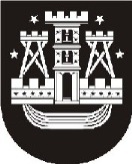 KLAIPĖDOS MIESTO SAVIVALDYBĖS ADMINISTRACIJAĮvertinusi Klaipėdos miesto savivaldybės tarybos Ugdymo ir jaunimo reikalų komiteto 2014 m. vasario 19 d. ir Klaipėdos miesto savivaldybės tarybos Finansų ir ekonomikos komiteto 2014 m. vasario 24 d. posėdžių protokolinius nutarimus (protokolai Nr. TAR-21, TAR-24), teikiu Savivaldybės tarybos sprendimo „Dėl Klaipėdos miesto savivaldybės tarybos 2012 m. sausio 26 d. sprendimo Nr. T2-1 „Dėl Klaipėdos miesto savivaldybės bendrojo ugdymo mokyklų tinklo pertvarkos 2012–2015 metų bendrojo plano patvirtinimo“ pakeitimo“ projekto pakeitimą:pakeisti 1 priedo „Klaipėdos miesto bendrojo ugdymo mokyklų reorganizavimo, likvidavimo, pertvarkymo ir struktūros pertvarkymo planas“ 2.4, 2.5 skiltis ir išdėstyti jas nauja redakcija:Minėtose skiltyse būtų atlikti tokie pakeitimai:A. Andrašūnienė, tel. (8 46)  39 61 43, el. p. audrone.andrasuniene@klaipeda.ltKlaipėdos miesto savivaldybės tarybai2014-02-26Nr.TAS-34Klaipėdos miesto savivaldybės tarybaiĮNr.Klaipėdos miesto savivaldybės tarybaiDĖL KLAIPĖDOS MIESTO SAVIVALDYBĖS TARYBOS SPRENDIMO PROJEKTO PAKEITIMODĖL KLAIPĖDOS MIESTO SAVIVALDYBĖS TARYBOS SPRENDIMO PROJEKTO PAKEITIMODĖL KLAIPĖDOS MIESTO SAVIVALDYBĖS TARYBOS SPRENDIMO PROJEKTO PAKEITIMODĖL KLAIPĖDOS MIESTO SAVIVALDYBĖS TARYBOS SPRENDIMO PROJEKTO PAKEITIMODĖL KLAIPĖDOS MIESTO SAVIVALDYBĖS TARYBOS SPRENDIMO PROJEKTO PAKEITIMOEil. Nr.Mokyklos pavadinimas, vykdomos švietimo programosMokyklos reorganizavimas, likvidavimas, pertvarkymas ar struktūros pertvarkymasPokyčių pabaigaMokyklos pavadinimas, vykdomos švietimo programos, pasibaigus pokyčiamsPastabos2.4.Klaipėdos „Saulėtekio“ pagrindinė mokykla, pradinio ir pagrindinio ugdymo programos Nuo 2015–2016m. m. pradedamas struktūros pertvarkymas, nepriimant mokinių į devintąsias klases2016-09-01Klaipėdos „Saulėtekio“ progimnazija, pradinio ugdymo programa ir pagrindinio ugdymo programos I dalisFormuojamos sporto ir sveikatinimo neformaliojo švietimo programas įgyvendinančios klasės2.5.Klaipėdos Sendvario progimnazija, pradinio ugdymo programa ir pagrindinio ugdymo programos I dalis----Eil. Nr.Mokyklos pavadinimas, vykdomos švietimo programosMokyklos reorganizavimas, likvidavimas, pertvarkymas ar struktūros pertvarkymasPokyčių pabaigaMokyklos pavadinimas, vykdomos švietimo programos, pasibaigus pokyčiamsPastabos2.4.Klaipėdos „Saulėtekio“ pagrindinė mokykla, pradinio ir pagrindinio ugdymo programos Nuo 2015–20162014–2015 m. m. pradedamas struktūros pertvarkymas, nepriimant mokinių į devintąsias klases2016-09-012015-09-01Klaipėdos „Saulėtekio“ progimnazija, pradinio ugdymo programa ir pagrindinio ugdymo programos I dalis1. Formuojamos sporto ir sveikatinimo neformaliojo švietimo programas įgyvendinančios klasės2.4.Klaipėdos „Saulėtekio“ pagrindinė mokykla, pradinio ir pagrindinio ugdymo programos Nuo 2015–20162014–2015 m. m. pradedamas struktūros pertvarkymas, nepriimant mokinių į devintąsias klases2016-09-012015-09-01Klaipėdos „Saulėtekio“ progimnazija, pradinio ugdymo programa ir pagrindinio ugdymo programos I dalis2. Nuo 2015–2016 m. m. reorganizuojama, prijungiant prie Klaipėdos Sendvario progimnazijos2.5.Klaipėdos Sendvario progimnazija, pradinio ugdymo programa ir pagrindinio ugdymo programos I dalis---Nuo 2015–2016 m. m. reorganizuojama, prijungiant Klaipėdos „Saulėtekio“ progimnazijąSavivaldybės administracijos direktorėJudita Simonavičiūtė